Nauczanie zdalne12.04.2021- PONIEDZIAŁEKKochane dzieci!Przed Nami kolejny tydzień nauki/zabawy zdalnej. W tym tygodniu będziemy uczyć się o pogodzie, która ostatnio nie dała Nam się pobawić oraz pospacerować na świeżym powietrzu. Miejmy nadzieję, że teraz już tylko będzie coraz cieplej i będziemy mogli biegać i bawić się na podwórku oraz na placu zabaw. Przygotowałam dla Was kilka propozycji zajęć odnośnie pogody…„My jesteśmy krasnoludki”Na początku troszkę pośpiewamy i poruszamy się przy dobrze Wam znanej już piosence.https://www.youtube.com/watch?v=3-eNzX7xmFs „Kaprysy pogody” Na początku obejrzyjcie filmik jak Ubu opowiada o pogodzie. Słuchajcie uważnie.https://www.youtube.com/watch?v=uZD8-5JoUXIUtrwalimy sobie teraz nazwy i wygląd symboli pogodowych. Rodzic ma przed soba kartoniki z nazwami symboli pogodowych, natomiast dziecko ma kartoniki symbolizujące pogodę. Rodzic odczytuje wybraną przez siebie nazwę symbolu dziecku, a dziecko ma za zadanie wybrać spośród wszystkich kortoników                           z symbolami ten, który pasuje do odczytanego przez rodzica.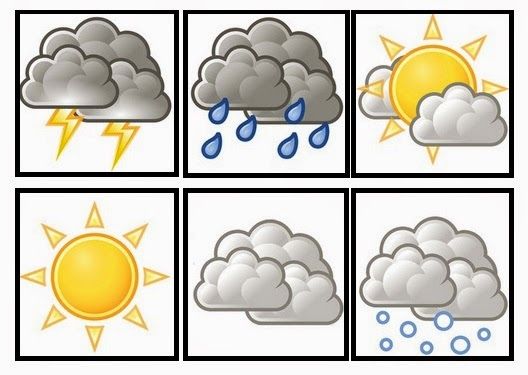 „Dopasuj ubranie do pogody”Kolejnym Wszym zadaniem jest dopasowanie odpowiedniego ubioru do pogody. Każdy ubiór z pogodą połącz innym kolorem kredki.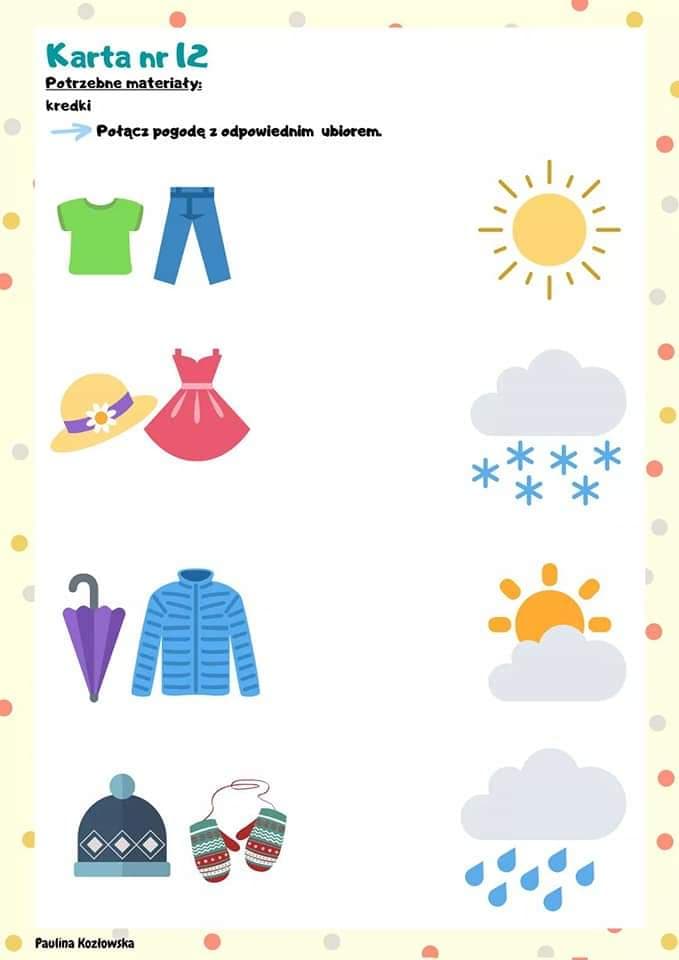                                                               DLA CHĘTNYCH       4.  Kalendarz pogodyJeśli jesteście chętni to zachęcam Was do wykonania własnego kalendarza pogody. Codziennie wyjrzyjcie przez okno i postarajcie się do odpowiedniego dnia tygodnia dopasować odpowiedni symbol pogody i przyklejcie.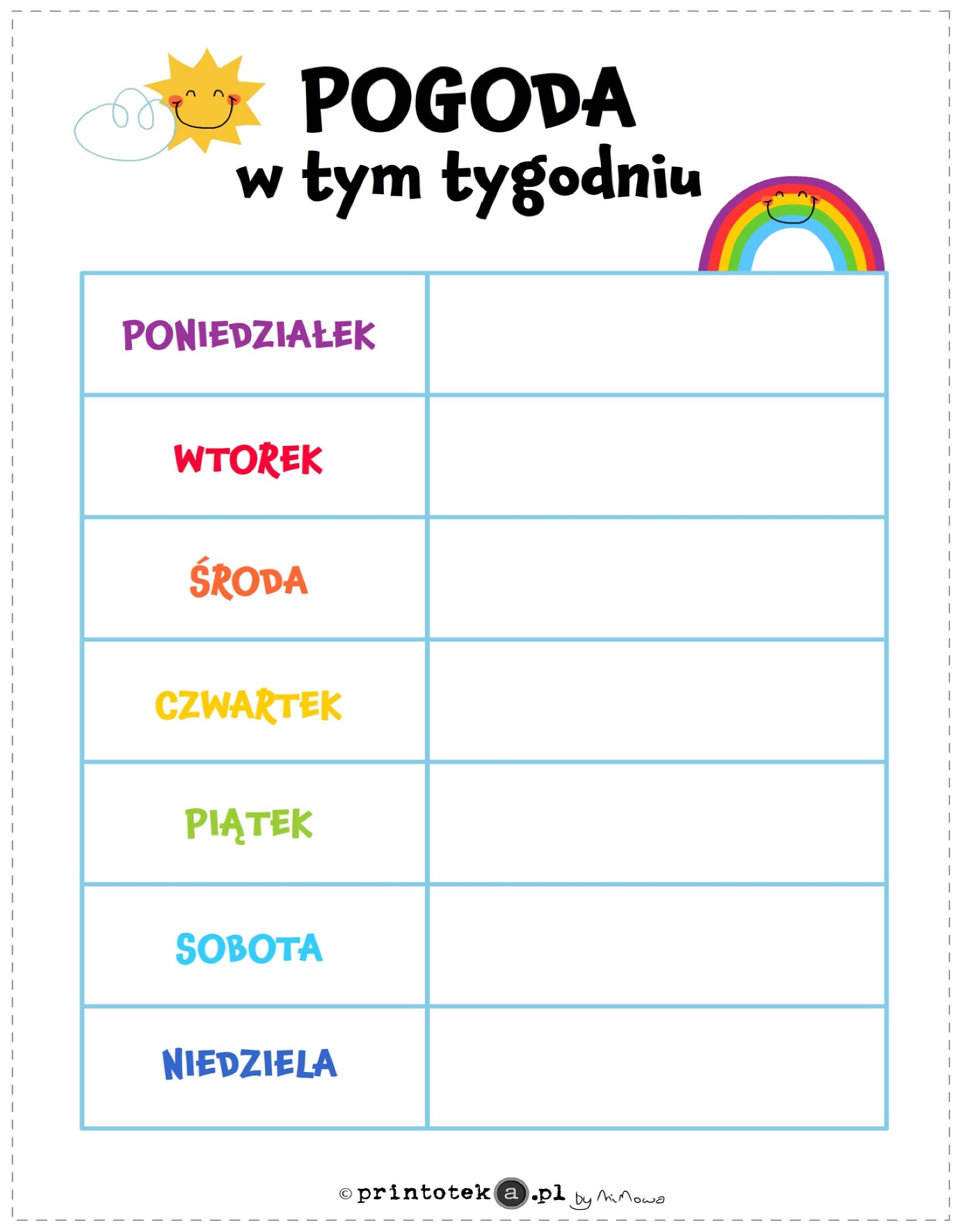 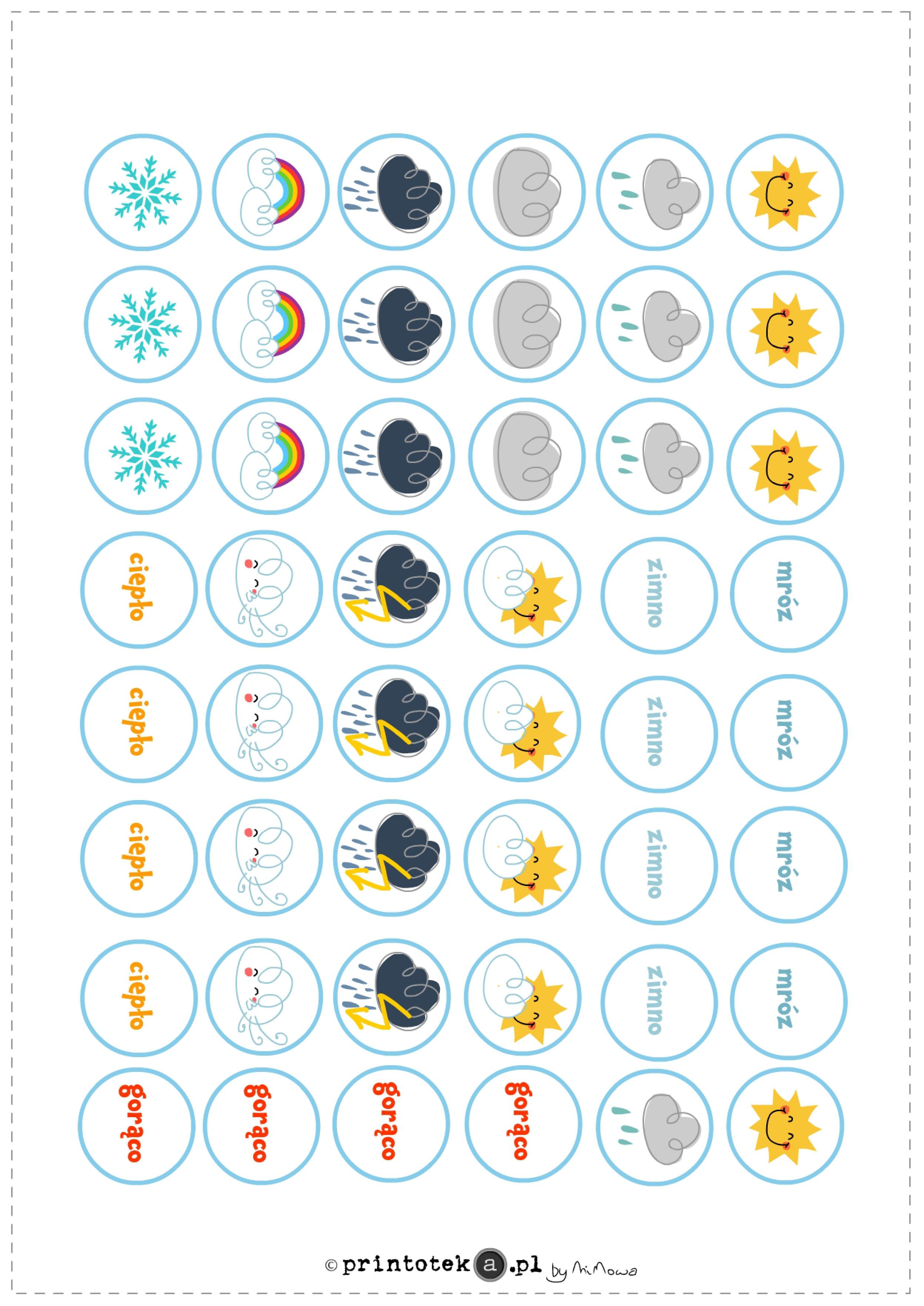 Z chęcią zobaczę Wasze prace, które rodzice mogą wysyłać na e-mail: r.siekanska@pp19.radom.pl .                                                                                             PozdrawiamRenata Siekańska SŁONECZNIEPOCHMURNODESZCZOWOŚNIEŻNIEBURZOWOSŁOŃCE ZA CHMURAMI